В соответствии со статьей 179 Бюджетного кодекса Российской Федерации, Федеральным законом от 6 октября 2003 года №131-ФЗ «Об общих принципах организации местного самоуправления в Российской Федерации», постановлением главы администрации (губернатора) Краснодарского края от 10 июня 2008 года №548 «О создании системы управления по целям и результатам деятельности в органах исполнительной власти Краснодарского края» и постановлением главы администрации (губернатора) Краснодарского края от 8 мая 2014 года №430 «Об утверждении Порядка принятия решения о разработке, формирования, реализации и оценки эффективности реализации государственных программ Краснодарского края и о внесении изменений в некоторые нормативные правовые акты главы администрации (губернатора) Краснодарского края» п о с т а н о в л я ю:1. Утвердить: 1) Порядок принятия решения о разработке, формирования, реализации и оценки эффективности реализации муниципальных программ Губского сельского поселения Мостовского района согласно приложению №1;2) методику оценки эффективности муниципальных программ согласно приложению №2. 2.Признать утратившим силу постановление администрации Губского сельского поселения Мостовского района от 29 сентября 2014 года №121 «Об утверждении Порядка принятия решения о разработке, формирования, реализации и оценки эффективности муниципальных программ Губского сельского поселения Мостовского района».3. Общему отделу администрации Губского сельского поселения Мостовского района (Перова) обнародовать настоящее постановление в установленном порядке и разместить на официальном сайте администрации Губского сельского поселения Мостовского района в сети «Интернет».4. Контроль за выполнением настоящего постановления возложить на заместителя главы Губского сельского поселения Т.В.Хадееву.5. Постановление вступает в силу со дня его обнародования.Глава Губского сельского поселения                                                                                    А.А.ЛутайПОРЯДОКпринятия решения о разработке, формирования, реализации и оценки эффективности муниципальных программ Губского сельского поселения Мостовского районаОбщие положения1.1. Порядок принятия решения о разработке, формирования, реализации и оценки эффективности муниципальных программ Губского сельского поселения Мостовского района (далее – Порядок) определяет правила принятия решения о разработке, формирования, реализации муниципальных программ Губского сельского поселения Мостовского района и оценки эффективности их реализации, а также контроля за ходом их реализации.Муниципальной программой Губского сельского поселения Мостовского района (далее - муниципальная программа) является документ стратегического планирования, содержащий комплекс планируемых мероприятий, взаимоувязанных по задачам, срокам осуществления, исполнителям и ресурсам и обеспечивающих наиболее эффективное достижение целей и решение задач социально-экономического, научно-технического, инвестиционного, экологического развития поселения.1.2. Муниципальная программа разрабатывается и утверждается на срок не менее 1 года.1.3. Муниципальная программа может включать подпрограммы и (или) основные мероприятия, ведомственные целевые программы. Деление муниципальной программы на подпрограммы, ведомственные целевые программы осуществляется исходя из масштабности и сложности решаемых муниципальной программой задач.Подпрограмма муниципальной программы (далее – подпрограмма) включает комплекс взаимоувязанных по целям, срокам и ресурсам мероприятий, направленных на решение отдельных целей и задач в рамках муниципальной программы. Основное мероприятие направлено на решение отдельных задач, объединенных исходя из необходимости рациональной организации их решения, не включенных в подпрограмму.1.4. В настоящем Порядке используются следующие термины и определения:-координатор муниципальной программы – ответственный исполнитель муниципальной программы, орган муниципального образования, являющийся ответственным за разработку и реализацию муниципальной программы и обладающий полномочиями, установленными настоящим Порядком (далее – координатор муниципальной программы); -координатор подпрограммы – соисполнитель муниципальной программы, орган муниципального образования, являющийся ответственным за разработку и реализацию подпрограммы и обладающий полномочиями, установленными настоящим Порядком (далее – координатор подпрограммы):-ответственный исполнитель муниципальной программы (далее – ответственный исполнитель) – орган исполнительной власти (структурное подразделение администрации Губского сельского поселения Мостовского района), определенный (ое) в качестве координатора муниципальной программы в соответствии с перечнем муниципальных программ администрации Губского сельского поселения Мостовского района, утвержденным нормативным правовым актом администрации Губского сельского поселения Мостовского района (далее – Перечень муниципальных программ), и обладающий полномочиями, установленными настоящим Порядком; -соисполнители муниципальной программы (далее – соисполнители) – органы исполнительной власти, определенные в качестве координатора подпрограммы в Перечне государственных программ, и обладающие полномочиями, установленными настоящим Порядком; -участники муниципальной программы – органы исполнительной власти и (или) иные главные распорядители (распорядители) средств бюджета Губского сельского поселения Мостовского района, участвующие в реализации одного или нескольких мероприятий муниципальной программы (подпрограммы, основного мероприятия), не являющиеся соисполнителями;-основные параметры муниципальной программы – цели, задачи, целевые показатели (индикаторы) муниципальной программы (подпрограммы), сроки их достижения, объем ресурсов в разрезе основных мероприятий, необходимый для достижения целей муниципальной программы;-проблема социально-экономического развития – противоречие между желаемым (целевым) и текущим (действительным) состоянием сферы реализации муниципальной программы;-непосредственный результат – характеристика объема и качества реализации мероприятия, направленного на достижение конечного результата реализации муниципальной программы (подпрограммы);1.5. Разработка муниципальных программ осуществляется исходя из приоритетов, сформулированных в основных направлениях социально-экономического развития Губского сельского поселения Мостовского района и в программе социально-экономического развития Губского сельского поселения Мостовского района, с учетом возможностей финансового и ресурсного обеспечения. 1.6. Муниципальная программа утверждается нормативным правовым актом администрации Губского сельского поселения Мостовского района.2. Требования к содержанию муниципальной программы2.1. Муниципальная программа имеет следующую структуру:2.1.1.Паспорт муниципальной программы (по форме согласно приложению № 1 к настоящему Порядку).2.1.2. Текстовая часть муниципальной программы, включает следующие разделы:характеристика текущего состояния и прогноз развития соответствующей сферы реализации муниципальной программы;цели, задачи и целевые показатели, сроки и этапы реализации муниципальной программы;перечень и краткое описание подпрограмм, ведомственных целевых программ и основных мероприятий муниципальной программы (при наличии);обоснование ресурсного обеспечения муниципальной программы;прогноз сводных показателей муниципальных заданий по этапам реализации муниципальной программы (в случае оказания муниципальными учреждениями муниципальных услуг (выполнения работ) юридическим и (или) физическим лицам);методика оценки эффективности реализации муниципальной программы или ссылка на муниципальный правовой акт, в соответствии с которым будет произведена оценка эффективности;механизм реализации муниципальной программы и контроль за ее выполнением.(текстовая часть муниципальной программы может также включать иные положения, к примеру, – меры муниципального регулирования и управления рисками с целью минимизации их влияния на достижение целей муниципальной программы (в случае использования налоговых, тарифных, кредитных и иных инструментов), а также меры правового регулирования в сфере реализации муниципальной программы (при наличии)).2.1.3. Подпрограммы и (или) ведомственные целевые программы (при наличии в виде приложений к муниципальной программе).2.1.4. Иные положения, не предусмотренные подпунктами 2.1.1 - 2.1.3 настоящего Порядка, соответствующие требованиям, установленным правилами предоставления межбюджетных трансфертов из краевого бюджета бюджету Губского сельского поселения Мостовского района.2.2. К содержанию разделов муниципальной программы предъявляются следующие требования:2.2.1. Раздел «Характеристика текущего состояния и основные проблемы в соответствующей сфере реализации муниципальной программы».В рамках характеристики текущего состояния сферы реализации муниципальной программы, предусматривается проведение анализа ее текущего состояния, включая выявление основных проблем, в том числе в разрезе подпрограмм муниципальной программы.Анализ должен включать характеристику реализации муниципальной политики в регулируемой сфере, выявление потенциала для ее развития и существующих ограничений в реализации муниципальной программы.2.2.2. Раздел «Цели, задачи и целевые показатели, сроки и этапы реализации муниципальной программы».Формируемые в данном разделе цели и задачи целевой программы должны соответствовать основным направлениям стратегии и программы социально-экономического развития муниципального образования.Цель должна обладать следующими свойствами:специфичность (цель должна соответствовать сфере реализации муниципальной программы);конкретность (не допускаются нечеткие формулировки, ведущие к произвольному или неоднозначному толкованию);измеримость (достижение цели можно проверить);достижимость (цель должна быть достижима за период реализации муниципальной программы);релевантность (соответствие формулировки цели ожидаемым конечным результатам реализации муниципальной программы).Формулировка цели должна быть ясной, без использования специальных терминов, указаний на иные цели, задачи или результаты, которые являются следствиями достижения самой цели, а также описания путей, средств и методов достижения цели.Достижение цели обеспечивается за счет решения задач муниципальной программы. Задача муниципальной программы определяет результат реализации совокупности взаимосвязанных мероприятий или осуществления муниципальных функций в рамках достижения цели реализации муниципальной программы.Сформулированные задачи должны быть необходимы и достаточны для достижения соответствующей цели.Целевые показатели должны количественно характеризовать ход реализации, достижение целей и решение задач муниципальной программы, а также:отражать специфику развития конкретной области, проблем и задач, на решение которых направлена реализация муниципальной программы;иметь количественное значение;непосредственно зависеть от решения задач и реализации муниципальной программы;отвечать иным требованиям, определяемым в соответствии с настоящим Порядком.В перечень целевых показателей подлежат включению показатели, значения которых удовлетворяют одному из следующих условий:определяются на основе данных государственного статистического наблюдения;рассчитываются по методикам, утвержденным правовыми актами Российской Федерации, Краснодарского края, муниципальными правовыми актами, а также методикам, включенным в состав муниципальной программы. Методика расчета целевых показателей, включенная в состав муниципальной программы, должна обеспечивать сопоставимость показателей, отражающих аналогичные наблюдаемые явления, объекты, процессы или их свойства (в том числе единство единиц измерения и периодичность расчетов), и позволять рассчитывать на основе данных показателей целевые показатели, установленные в документах стратегического планирования администрации Губского сельского поселения Мостовского района.Система целевых показателей должна обеспечивать возможность проверки и подтверждения достижения целей и решения задач, поставленных в муниципальной программе.Целевые показатели подпрограмм и муниципальных программ должны быть увязаны с целевыми показателями, характеризующими достижение целей и решение задач муниципальной программы.В разделе указываются сроки реализации муниципальной программы. При необходимости также устанавливаются этапы реализации муниципальной программы, дается их описание.2.2.3. Раздел «Перечень и краткое описание подпрограмм, ведомственных целевых программ и основных мероприятий муниципальной программы».В разделе приводится перечень и краткое описание подпрограмм, ведомственных целевых программ, а также перечень основных мероприятий муниципальной программы.Перечень основных мероприятий должен содержать конкретные формулировки наименований основных мероприятий, отражать источники и объемы финансирования, непосредственные результаты их реализации. Основные мероприятия, включенные в перечень, не могут дублировать мероприятия других муниципальных программ (подпрограмм, ведомственных целевых программ).Основное мероприятие должно быть направлено на решение конкретной задачи муниципальной программы. На решение одной задачи может быть направлено несколько основных мероприятий.Масштаб основного мероприятия должен обеспечивать возможность контроля за выполнением муниципальной программы, но не усложнять систему контроля и отчетности. Наименования основных мероприятий не могут дублировать наименования целей и задач муниципальной программы.Перечень основных мероприятий, реализация которых предполагает финансирование за счет средств бюджета Губского сельского поселения Мостовского района, должен отражать соответствующие расходные обязательства муниципального образования и формироваться с учетом установленных бюджетным законодательством Российской Федерации видов расходов бюджета (форм бюджетных ассигнований). Перечень основных мероприятий, реализация которых не предполагает финансирование за счет средств бюджета Губского сельского поселения Мостовского района, формируется с учетом вопросов местного значения, полномочий администрации муниципального образования Губское сельское поселение Мостовского района, определенных законодательством Российской Федерации.Перечень основных мероприятий муниципальной программы приводится в табличной форме в соответствии с приложением № 3 к настоящему Порядку2.2.4. Раздел «Обоснование ресурсного обеспечения муниципальной программы».В табличной форме приводятся сведения об общем объеме финансирования муниципальной программы по годам реализации и объемах финансирования по подпрограммам, ведомственным целевым программам и основным мероприятиям. В текстовой части приводится описание механизмов привлечения средств федерального и краевого бюджетов, а также внебюджетных источников для софинансирования мероприятий муниципальной программы.В случае выделения средств федерального (краевого) бюджета делается ссылка на соответствующую государственную программу Российской Федерации (Краснодарского края), в рамках которой предполагается привлечение средств для финансирования мероприятий муниципальной программы, и (или) иной правовой акт Российской Федерации (Краснодарского края), в соответствии с которым предоставляются средства федерального (краевого) бюджета бюджету Губского сельского поселения Мостовского района.По мероприятиям, предусматривающим финансирование за счет внебюджетных источников, приводится механизм привлечения внебюджетных средств.Из общих расходов на реализацию муниципальной программы выделяются расходы, связанные с осуществлением капитальных вложений в объекты капитального строительства муниципальной собственности и (или) приобретением объектов недвижимого имущества в муниципальную собственность (по годам реализации и источникам финансирования). При включении в муниципальную программу (подпрограмму, ведомственную целевую программу, основное мероприятие) мероприятий, предусматривающих предоставление бюджетных инвестиций (субсидий) на указанные цели, следует руководствоваться Решением Совета Губского сельского поселения Мостовского района «О бюджете Губского сельского поселения Мостовский район на очередной финансовый год». 2.2.5. Раздел «Прогноз сводных показателей муниципальных заданий на оказание муниципальных услуг (выполнение работ) муниципальными учреждениями в сфере реализации муниципальной программы».(Если в рамках реализации муниципальной программы предусматривается оказание муниципальных услуг (выполнение работ) муниципальными учреждениями, в муниципальной программе должен быть приведен прогноз сводных показателей муниципальных заданий по этапам реализации муниципальной программы).Прогноз сводных показателей муниципальных заданий по этапам реализации муниципальной программы приводится на основе обобщения соответствующих сведений по подпрограммам, ведомственным целевым программам, основным мероприятиям муниципальной программы по форме согласно приложению № 4 к настоящему Порядку.Прогноз сводных показателей муниципальных заданий на оказание муниципальных услуг (выполнение работ) муниципальными учреждениями Губского сельского поселения Мостовского района в сфере реализации муниципальной программы составляется на очередной финансовый год и плановый период и подлежит ежегодной корректировке.2.2.6. Раздел «Меры муниципального регулирования и управления рисками с целью минимизации их влияния на достижение целей муниципальной программы».Характеристика мер муниципального регулирования приводится на основе обобщения соответствующих сведений по подпрограммам, ведомственным целевым программам, основным мероприятиям муниципальной программы.В состав мер муниципального регулирования могут входить меры, направленные на стимулирование деятельности юридических лиц, индивидуальных предпринимателей и физических лиц в сфере реализации муниципальной программы.Если результаты введения мер муниципального регулирования приводят к выпадающим доходам бюджета Губского сельского поселения Мостовского района и (или) увеличению долговых обязательств Губского сельского поселения Мостовского района, то приводится финансовая оценка таких мер.Оценка применения мер муниципального регулирования в сфере реализации муниципальных программ приводится согласно приложению N 11 к настоящему Порядку.При оценке влияния результатов применения мер муниципального регулирования могут использоваться:данные финансово-экономических обоснований к проектам нормативных правовых актов, содержащих меры муниципального регулирования и результаты оценки регулирующего воздействия указанных проектов нормативных правовых актов;предложения, представленные в рамках проведения публичного обсуждения проекта муниципальной программы;фактические данные о влиянии аналогичных мер муниципального регулирования в сфере реализации муниципальной программы либо в других секторах экономики, в том числе данные об объемах расходов бюджетов и объемах выпадающих доходов бюджетов бюджетной системы Российской Федерации в связи с применением мер муниципального регулирования;результаты оценки регулирующего воздействия аналогичных актов, разработанных (разрабатываемых) в сфере реализации муниципальной программы либо в иных секторах экономики;оценки (в том числе экспертные) последствий реализации предлагаемых мер муниципального регулирования.Финансовая оценка деятельности по муниципальной поддержке за счет средств бюджета Губского сельского поселения Мостовского района учитывается в ресурсном обеспечении реализации муниципальной программы (подпрограмм, ведомственных целевых программ, основных мероприятий) и не требует дублирования в приложении № 5 к настоящему Порядку.Анализ рисков реализации муниципальной программы и описание мер управления рисками реализации муниципальной программы предусматривают:идентификацию факторов риска по источникам возникновения и характеру влияния на ход и результаты реализации муниципальной программы;качественную и количественную оценку факторов рисков;обоснование предложений по мерам управления рисками реализации муниципальной программы.В качестве факторов риска рассматриваются такие события, условия, тенденции, оказывающие существенное влияние на сроки и результаты реализации муниципальной программы, на которые координатор муниципальной программы (подпрограммы) и участники муниципальной программы не могут оказать непосредственного влияния. Под существенным влиянием в целях настоящего Порядка понимается такое влияние, которое приводит к изменению сроков и (или) ожидаемых результатов реализации муниципальной программы не менее чем на 10% от планового уровня.В составе обоснования предложений по мерам управления рисками реализации муниципальной программы приводятся:меры правового регулирования, направленные на минимизацию негативного влияния рисков (внешних факторов);мероприятия подпрограмм муниципальной программы, направленные на управление рисками, их своевременное выявление и минимизацию;мероприятия по управлению реализацией муниципальной программы, направленные на своевременное обнаружение, мониторинг и оценку влияния рисков и внешних факторов, а также разработку и реализацию мер по минимизации их негативного влияния на реализацию муниципальной программы.2.2.7. Раздел «Меры правового регулирования в сфере реализации муниципальной программы».В разделе приводятся обоснование изменений правового регулирования в сфере реализации муниципальной программы (если таковые планируются), их основные положения и ожидаемые сроки принятия необходимых нормативных правовых актов.Проводится анализ необходимости и достаточности изменений правового регулирования в сфере реализации муниципальной программы для достижения целей и решения задач муниципальной программы.Сведения об основных мерах правового регулирования в сфере реализации муниципальной программы приводятся согласно приложению № 12 к настоящему Порядку.2.2.8. Раздел «Методика оценки эффективности реализации муниципальной программы».Методика оценки эффективности реализации муниципальной программы представляет собой алгоритм оценки фактической эффективности в процессе и по итогам реализации муниципальной программы. Указанная методика должна быть основана на оценке результативности муниципальной программы с учетом объема ресурсов, направленных на ее реализацию, а также реализовавшихся рисков и социально-экономических эффектов, оказывающих влияние на изменение соответствующей сферы социально-экономического развития муниципального образования.Методика оценки эффективности реализации муниципальной программы учитывает необходимость проведения оценок:степени достижения целей и решения задач муниципальной программы и входящих в нее подпрограмм, ведомственных целевых программ и основных мероприятий;степени соответствия запланированному уровню затрат и эффективности использования средств бюджета Губского сельского поселения Мостовского района;степени реализации мероприятий подпрограмм, ведомственных целевых программ и основных мероприятий (достижения ожидаемых непосредственных результатов их реализации).Методика оценки эффективности реализации муниципальной программы предусматривает возможность проведения оценки ее эффективности в течение реализации муниципальной программы не реже чем один раз в год.При разработке Методики оценки эффективности реализации муниципальной программы может быть приложена типовая методика оценки эффективности реализации муниципальной программы в соответствии с приложением №3 к настоящему постановлению или указывается муниципальный правовой акт, в соответствии с которым будет произведена оценка эффективности.По результатам указанной оценки администрацией Губского сельского поселения Мостовского района может быть принято решение о необходимости прекращения или об изменении начиная с очередного финансового года ранее утвержденной муниципальной программы, в том числе необходимости изменения объема бюджетных ассигнований на финансовое обеспечение реализации муниципальной программы.2.2.9. Раздел «Механизм реализации муниципальной программы и контроль за ее выполнением».Раздел должен включать описание механизмов управления муниципальной программой, взаимодействия, разграничение полномочий и ответственности участников правоотношений, связанных с реализацией муниципальной программы, контроля за ее выполнением.2.3. Подпрограмма формируется с учетом согласованности основных параметров подпрограммы и муниципальной программы. Подпрограмма имеет следующую структуру:2.3.1. Паспорт подпрограммы (по форме согласно приложению № 5 к настоящему Порядку).2.3.2. Текстовая часть подпрограммы по следующим разделам:цели, задачи и целевые показатели достижения целей и решения задач, сроки и этапы реализации подпрограммы;перечень мероприятий подпрограммы;обоснование ресурсного обеспечения подпрограммы;механизм реализации подпрограммы.2.3.3. Требования к разделам подпрограммы аналогичны требованиям, предъявляемым к содержанию соответствующих разделов муниципальной программы.2.3.4. Мероприятия подпрограмм в обязательном порядке должны быть увязаны с конечными результатами подпрограммы.Перечень мероприятий подпрограммы формируется в табличной форме в соответствии с приложением № 6 к настоящему Порядку.2.3.5. В муниципальную программу может включаться подпрограмма, содержащая мероприятия, направленные на обеспечение эффективного управления реализацией муниципальной программы. В данной подпрограмме отражаются цели и задачи, направленные, в том числе, на обеспечение эффективного исполнения муниципальных функций, повышение доступности и качества оказания муниципальных услуг (выполнения работ) в сфере реализации муниципальной программы, повышение эффективности и результативности бюджетных расходов в сфере реализации муниципальной программы. Задачи подпрограммы могут также включать внедрение новых управленческих механизмов в сфере реализации муниципальной программы. Задачи подпрограммы характеризуются количественными показателями, отвечающими требованиям настоящего Порядка.Для достижения целей (решения задач) подпрограммы формируются мероприятия, в состав которых может включаться финансирование содержания исполнительно-распорядительных органов администрации Губского сельского поселения Мостовского района, обеспечение деятельности муниципальных учреждений, находящихся в их ведомственной (отраслевой) принадлежности, участвующих в реализации муниципальной программы.2.4. При подготовке муниципальной программы разрабатываются и прикладываются к проекту нормативного правового акта администрации Губского сельского поселения Мостовского района об утверждении муниципальной программы при его согласовании в качестве дополнительных и обосновывающих материалов основные параметры потребности в трудовых ресурсах для реализации муниципальной программы, включая потребность в инженерно-технических кадрах и прогноз объемов их подготовки за счет бюджетных средств (для муниципальных программ, направленных на развитие отраслей экономики).3. Порядок разработки, согласования и утверждения муниципальныхпрограмм, изменений в муниципальные программы3.1. Порядок принятия решения о разработке, формировании и реализации муниципальных программ:3.1.1. Основанием для разработки муниципальных программ является Перечень муниципальных программ.3.2. Разработанный в соответствии с требованиями настоящего Порядка проект муниципальной программы после его согласования всеми соисполнителями, участниками муниципальной программы, а также субъектами бюджетного планирования ведомственных целевых программ, включенных в муниципальные программы (подпрограммы), направляется ответственным исполнителем муниципальной программы одновременно в отдел учета и отчетности администрации Губского сельского поселения Мостовского района для проведения финансово-экономической экспертизы и подготовки заключения. Экспертиза проводится в течение 10 рабочих дней со дня предоставления проекта муниципальной программы в указанном управлений администрации Губского сельского поселения Мостовского района. В заключение экспертизы устанавливается соответствие муниципальной программы предъявляемым ей требованиям, предусмотренным настоящим Порядком. В случае несоответствия проекта муниципальной программы указанным требованиям проект муниципальной программы возвращается ответственному исполнителю муниципальной программы на доработку.При этом к проекту муниципальной программы должны прилагаться обоснование потребности в финансовых средствах, необходимых для реализации муниципальной программы, в том числе показатели, на основании которых произведен расчет объема финансирования муниципальной программы (проектная документация, удельные капитальные вложения на строительство единицы мощности, сметы расходов или сметы расходов аналогичных видов работ с учетом индексов-дефляторов, уровня обеспеченности объектами, оборудованием, услугами и другие показатели в соответствии со спецификой муниципальной программы.3.3. Проект муниципальной программы подлежит общественному обсуждению. Порядок проведения общественного обсуждения проектов муниципальных программ приведен в приложении № 7 к настоящему Порядку.3.4. Проекты муниципальных программ подлежат утверждению нормативным правовым актом администрации Губского сельского поселения Мостовского района не позднее 31 октября года, предшествующего году начала реализации муниципальной программы.Изменения в ранее утвержденные муниципальные программы подлежат утверждению не позднее 31 декабря текущего финансового года, за исключением изменений, касающихся увеличения объема бюджетных ассигнований на финансовое обеспечение муниципальной программы в очередном финансовом году (плановом периоде), которые подлежат утверждению не позднее, чем за 1 месяц до утверждения бюджета Губского сельского поселения Мостовского района.3.5. Внесение изменений в подпрограммы и основные мероприятия осуществляется путем внесения изменений в муниципальную программу. При внесении изменений в муниципальную программу (подпрограмму, ведомственную целевую программу, основное мероприятие) значения показателей муниципальной программы (подпрограммы, ведомственной целевой программы, основного мероприятия), относящиеся к прошедшим периодам реализации муниципальной программы, изменению не подлежат.4. Механизм реализации муниципальной программы и контроль за ходом ее выполнения4.1. Текущее управление муниципальной программой осуществляет ответственный исполнитель, который:обеспечивает разработку муниципальной программы, ее согласование с соисполнителями и участниками муниципальной программы;формирует структуру муниципальной программы и перечень соисполнителей, участников муниципальной программы и субъектов бюджетного планирования ведомственных целевых программ, включенных в муниципальную программу;организует реализацию муниципальной программы, координацию деятельности соисполнителей, участников муниципальной программы и субъектов бюджетного планирования ведомственных целевых программ, включенных в муниципальную программу;принимает решение о внесении в установленном порядке изменений в муниципальную программу и несет ответственность за достижение целевых показателей муниципальной программы;осуществляет подготовку предложений по объемам и источникам средств реализации программы на основании предложений соисполнителей, участников муниципальной программы и субъектов бюджетного планирования ведомственных целевых программ, включенных в муниципальную программу;осуществляет мониторинг и анализ отчетов соисполнителей и участников муниципальной программы и субъектов бюджетного планирования ведомственных целевых программ, включенных в муниципальные программы;представляет в отдел учета и отчетности администрации Губского сельского поселения Мостовского района сведения, необходимые для проведения мониторинга реализации и оценки эффективности муниципальной программы;организует информационную и разъяснительную работу, направленную на освещение целей и задач муниципальной программы;размещает информацию о ходе реализации и достигнутых результатах муниципальной программы на официальном сайте в сети «Интернет»;осуществляет контроль за выполнением детальных планов-графиков и ходом реализации муниципальной программы в целом;осуществляет иные полномочия, установленные муниципальной программой.4.2. Текущее управление подпрограммой осуществляет соисполнитель, который:обеспечивает разработку и реализацию подпрограммы;организует работу по достижению целевых показателей подпрограммы;представляет ответственному исполнителю отчеты о реализации подпрограммы, а также информацию, необходимую для проведения оценки эффективности муниципальной программы, мониторинга ее реализации и подготовки годового отчета об итогах реализации муниципальной программы;осуществляет иные полномочия, установленные муниципальной программой (подпрограммой).4.3. Ответственный исполнитель муниципальной программы ежегодно, не позднее 31 декабря текущего финансового года, утверждает согласованный с соисполнителями и участниками муниципальной программы план реализации муниципальной программы на очередной год (далее - план реализации муниципальной программы) по форме согласно приложению №11 к настоящему Порядку.В целях обеспечения в 2016 году реализации муниципальной программы, со сроком реализации начиная с 2016 года не позднее 1 февраля 2016 года ее исполнитель утверждает согласованный с соисполнителем подпрограмм, участником муниципальной программы план реализации муниципальной программы.План реализации муниципальных программы составляется в разрезе основных мероприятий, мероприятий подпрограмм и ведомственных целевых программ, планируемых к реализации в очередном году, а также значимых контрольных событий, оказывающих существенное влияние на сроки и результаты ее реализации в очередном году.В обязательном порядке контрольные события выделяются по основным мероприятиям, мероприятиям подпрограмм и ведомственным целевым программам, в составе которых предусмотрена реализация государственных функций по разработке и реализации бюджетной политики в соответствующей сфере реализации муниципальной программы, осуществлению муниципального контроля и надзора, управлению муниципальным имуществом.Контрольные события определяются в зависимости от содержания основных мероприятий, мероприятий подпрограмм и ведомственных целевых программ, по которым они выделяются. Для основных мероприятий, мероприятий подпрограмм и ведомственных целевых программ:направленных на внедрение новых технологий, внедрение новых управленческих механизмов в сфере реализации муниципальной программы, реализацию инвестиционных проектов, в качестве контрольных событий при необходимости следует использовать характеристику конечного результата (или промежуточного результата) реализации соответствующего мероприятия (значимый промежуточный (ожидаемый) результат реализации мероприятий);направленных на совершенствование законодательства Краснодарского края и Губского сельского поселения Мостовского района в сфере реализации муниципальной программы, в качестве контрольных событий при необходимости следует использовать характеристику или предполагаемый результат введения нормы;направленных на обеспечение реализации муниципальных функций (предоставления муниципальных услуг), в качестве контрольных событий при необходимости следует использовать достижение заданных показателей объема и (или) качества исполнения муниципальных функций (предоставления муниципальных услуг);предусматривающих реализацию функций по осуществлению муниципального контроля (надзора), следует использовать контрольные события, отражающие качество, сроки, результативность осуществления контрольных (надзорных) мероприятий.В плане реализации муниципальной программы при необходимости следует обеспечивать равномерное распределение контрольных событий в течение года.В целях обеспечения текущего контроля ответственный исполнитель представляет в отдел учета и отчетности администрации Губского сельского поселения Мостовского района в месячный срок со дня доведения до главного распорядителя (распорядителя) средств бюджета Губского сельского поселения Мостовского района и объемов финансирования муниципальной программы утвержденный план реализации муниципальной программы.В процессе реализации государственной программы ее ответственный исполнитель по согласованию с соисполнителем и участниками муниципальной программы может принимать решения о внесении изменений в план реализации муниципальной программы. Изменения в план реализации муниципальной программы при необходимости следует вносить не чаще 1 раза в квартал.4.4. Отдел учета и отчетности администрации Губского сельского поселения Мостовского района для обеспечения мониторинга и анализа хода реализации муниципальных программ организует ведение ежеквартальной отчетности.Типовые макеты форм мониторинга хода реализации муниципальной программы представлены в приложениях№8,9,10 к настоящему Порядку.Формы по мониторингу хода реализации муниципальных программ ежеквартально, до 25-го числа месяца, следующего за последним месяцем отчетного квартала, представляются всеми ответственными исполнителями по всем реализуемым муниципальным программам в отдел учета и отчетности администрации Губского сельского поселения Мостовского района.Участники и соисполнители муниципальной программы в пределах своей компетенции ежеквартально, не позднее 10-го числа месяца, следующего за отчетным кварталом, предоставляют необходимую информацию ответственному исполнителю муниципальной программы.4.5. Специалист по формированию бюджета администрации Губского сельского поселения Мостовского района представляет ежеквартально, до 20-го числа, в отдел учета и отчетности информацию об исполнении главными распорядителями средств местного бюджета бюджетных назначений на реализацию муниципальных программ.4.6. Отчеты по мониторингу муниципальных программ используются в рамках ежегодной оценки эффективности муниципальных программ,  проводимой в соответствии с Методикой оценки эффективности муниципальных программ в соответствии с приложением № 3 к настоящему постановлению и корректировок предоставляемых бюджетных средств исходя из уровня достижения результатов.4.7. Данные о выполнении муниципальных программ, включая меры по повышению эффективности их реализации, представляются ответственными исполнителями в отдел учета и отчетности администрации Губского сельского поселения Мостовского района.4.8. Ответственные исполнители и соисполнители несут ответственность за достоверность данных о ходе реализации муниципальных программ.4.9. Отдел учета и отчетности администрации Губского сельского поселения Мостовского района готовит сводный отчет о финансировании, итогах и эффективности реализации мероприятий муниципальных программ и представляет его на рассмотрение Совета Губского сельского поселения Мостовского района. 4.10. Основные сведения из отчета публикуются в общедоступных средствах массовой информации, в том числе в сети «Интернет».4.11. На основании результатов мониторинга и оценки эффективности муниципальных программ, представленных отделом учета и отчетности администрации Губского сельского поселения Мостовского района, Советом Губского сельского поселения Мостовского района могут быть вынесены следующие решения:решение об увеличении объема финансирования бюджета Губского сельского поселения Мостовского района в финансировании муниципальной программы в последующих периодах ее реализации;решение о приостановлении реализации муниципальной программы;решение о реструктуризации муниципальной программы;решение о разработке новой аналогичной программы.Глава Губскогосельского поселения                                                                                    А.А.ЛутайМЕТОДИКАоценки эффективности муниципальной программыI. Общие положения1. Оценка эффективности реализации муниципальной программы производится ежегодно. Результаты оценки эффективности реализации муниципальной программы представляются в составе годового отчета ответственного исполнителя муниципальной программы о ходе ее реализации и об оценке эффективности.2. Оценка эффективности муниципальной программы производится с учетом следующих составляющих:оценки степени достижения целей и решения задач муниципальной программы;оценки степени достижения целей и решения задач подпрограмм и ведомственных целевых программ, входящих в муниципальную программу;оценки степени реализации мероприятий подпрограмм, ведомственных целевых программ и основных мероприятий и достижения ожидаемых непосредственных результатов их реализации (далее – оценка степени реализации мероприятий);оценки степени соответствия запланированному уровню затрат;оценки эффективности использования средств местного бюджета.3. Оценка эффективности реализации муниципальных программ осуществляется в два этапа.4. На первом этапе осуществляется оценка эффективности реализации подпрограмм и ведомственных целевых программ, которая определяется с учетом оценки степени достижения целей и решения задач подпрограмм (ведомственных целевых программ), оценки степени реализации мероприятий, оценки степени соответствия запланированному уровню затрат и оценки эффективности использования средств местного бюджета.5. На втором этапе осуществляется оценка эффективности реализации муниципальной программы, которая определяется с учетом оценки степени достижения целей и решения задач муниципальной программы и оценки эффективности реализации подпрограмм и ведомственных целевых программ.II. Оценка степени реализации мероприятий6. Степень реализации мероприятий оценивается для каждой подпрограммы (основного мероприятия, ведомственной целевой программы) как доля мероприятий выполненных в полном объеме по следующей формуле:СРм = Мв / М, где:СРм – степень реализации мероприятий;Мв – количество мероприятий, выполненных в полном объеме, из числа мероприятий, запланированных к реализации в отчетном году;М – общее количество мероприятий, запланированных к реализации в отчетном году.7. Мероприятие может считаться выполненным в полном объеме при достижении следующих результатов:7.1. Мероприятие, результаты которого оцениваются на основании числовых (в абсолютных или относительных величинах) значений показателей (индикаторов), считается выполненным в полном объеме, если фактически достигнутое значение показателя (индикатора) составляет не менее 95% от запланированного и не хуже, чем значение показателя (индикатора), достигнутое в году, предшествующем отчетному, с учетом корректировки объемов финансирования по мероприятию.Выполнение данного условия подразумевает, что в случае, если степень достижения показателя (индикатора) составляет менее 100%, проводится сопоставление значений показателя (индикатора), достигнутого в отчетном году, со значением данного показателя (индикатора), достигнутого в году, предшествующем отчетному. В случае ухудшения значения показателя (индикатора) по сравнению с предыдущим периодом (т.е. при снижении значения показателя (индикатора) по показателю (индикатору), желаемой тенденцией развития которого является рост и при росте значения показателя (индикатора), желаемой тенденцией развития которого является снижение), проводится сопоставление темпов роста данного показателя (индикатора) с темпами роста объемов расходов по рассматриваемому мероприятию. При этом мероприятие может считаться выполненным только в случае, если темпы ухудшения значений показателя ниже темпов сокращения расходов на реализацию мероприятия (например, допускается снижение на 1% значения показателя, если расходы сократились не менее, чем на 1% в отчетном году по сравнению с годом, предшествующим отчетномуВ том случае, когда для описания результатов реализации мероприятия используется несколько показателей (индикаторов), для оценки степени реализации мероприятия используется среднее арифметическое значение отношений фактических значений показателей к запланированным значениям, выраженное в процентах.7.2. Мероприятие, предусматривающее оказание государственных услуг (работ) на основании государственных заданий, финансовое обеспечение которых осуществляется за счет средств краевого бюджета, считается выполненным в полном объеме в случае выполнения сводных показателей государственных заданий по объему и по качеству государственных услуг (работ) не менее чем на 95% от установленных значений на отчетный год.III. Оценка степени соответствия запланированному уровню затрат8. Степень соответствия запланированному уровню затрат оценивается для каждой подпрограммы, основного мероприятия и ведомственной целевой программы как отношение фактически произведенных в отчетном году расходов на их реализацию к плановым значениям по следующей формуле:ССуз = Зф / Зп, где:ССуз – степень соответствия запланированному уровню расходов;Зф – фактические расходы на реализацию подпрограммы, основного мероприятия и ведомственной целевой программы в отчетном году;Зп – плановые расходы на реализацию подпрограммы, основного мероприятия и ведомственной целевой программы в отчетном году.9. С учетом специфики конкретной муниципальной программы ответственный исполнитель в составе методики оценки эффективности муниципальной программы устанавливает, учитываются ли в составе показателя «степень соответствия запланированному уровню расходов» только бюджетные расходы, либо расходы из всех источников.Под плановыми расходами понимаются объемы бюджетных ассигнований, предусмотренные на реализацию соответствующей подпрограммы, основного мероприятия и ведомственной целевой программы в краевом и местных бюджетах на отчетный год.Под плановыми расходами из средств иных источников понимаются объемы расходов, предусмотренные за счет соответствующих источников на реализацию подпрограммы, основного мероприятия и ведомственной целевой программы в соответствии с действующей на момент проведения оценки эффективности редакцией муниципальной программы.IV. Оценка эффективности использования бюджетных средств10. Эффективность использования бюджетных средств рассчитывается для каждой подпрограммы (основного мероприятия, ведомственной целевой программы) как отношение степени реализации мероприятий к степени соответствия запланированному уровню расходов из средств местного бюджета по следующей формуле:Эис = СРм / ССуз, где:Эис – эффективность использования средств местного бюджета;СРм – степень реализации мероприятий, полностью или частично финансируемых из средств местного бюджета;ССуз – степень соответствия запланированному уровню расходов из средств местного бюджета.Если доля финансового обеспечения реализации подпрограммы, основного мероприятия и ведомственной целевой программы из местного бюджета составляет менее 75%, по решению ответственного исполнителя показатель оценки эффективности использования средств местного бюджета может быть заменен на показатель эффективности использования финансовых ресурсов на реализацию подпрограммы, основного мероприятия и ведомственной целевой программы. Данный показатель рассчитывается по формуле:Эис = СРм / ССуз, где:Эис – эффективность использования финансовых ресурсов на реализацию подпрограммы (основного мероприятия и ведомственной целевой программы);СРм – степень реализации всех мероприятий подпрограммы (основного мероприятия и ведомственной целевой программы);ССуз – степень соответствия запланированному уровню расходов из всех источников.V. Оценка степени достижения целей и решения задач подпрограмм (ведомственных целевых программ)11. Для оценки степени достижения целей и решения задач (далее – степень реализации) подпрограмм (ведомственных целевых программ) определяется степень достижения плановых значений каждого показателя (индикатора), характеризующего цели и задачи подпрограммы (ведомственной целевой программы). 12. Степень достижения планового значения показателя (индикатора) рассчитывается по следующим формулам:для показателей (индикаторов), желаемой тенденцией развития которых является увеличение значений:СДп/ппз= ЗПп/пф/ ЗПп/пп;для показателей (индикаторов), желаемой тенденцией развития которых является снижение значений:СДп/ппз= ЗПп/пп / ЗПп/пф, где:СДп/ппз– степень достижения планового значения показателя (индикатора), характеризующего цели и задачи подпрограммы (ведомственной целевой программы);ЗПп/пф – значение показателя (индикатора), характеризующего цели и задачи подпрограммы (ведомственной целевой программы), фактически достигнутое на конец отчетного периода;ЗПп/пп– плановое значение показателя (индикатора), характеризующего цели и задачи подпрограммы (ведомственной целевой программы).13. Степень реализации подпрограммы (ведомственной целевой программы) рассчитывается по формуле:              NСРп/п = ∑ СДп/ппз/ N, где:              1СРп/п– степень реализации подпрограммы (ведомственной целевой программы);СДп/ппз– степень достижения планового значения показателя (индикатора), характеризующего цели и задачи подпрограммы (ведомственной целевой программы);N – число показателей (индикаторов), характеризующих цели и задачи подпрограммы (ведомственной целевой программы).При использовании данной формуле в случаях, если СДп/ппз>1, значение СДп/ппз принимается равным 1.При оценке степени реализации подпрограммы (ведомственной целевой программы) ответственным исполнителем могут определяться коэффициенты значимости отдельных показателей (индикаторов) целей и задач. При использовании коэффициентов значимости приведенная выше формула преобразуется в следующую:   NСРп/п= ∑ СДп/ппз*ki, где:     1ki – удельный вес, отражающий значимость показателя (индикатора), ∑ki=1.VI. Оценка эффективности реализации подпрограммы (ведомственной целевой программы)14. Эффективность реализации подпрограммы (ведомственной целевой программы) оценивается в зависимости от значений оценки степени реализации подпрограммы (ведомственной целевой программы) и оценки эффективности использования средств краевого бюджета по следующей формуле:ЭРп/п= СРп/п*Эис, где:ЭРп/п– эффективность реализации подпрограммы (ведомственной целевой программы);СРп/п– степень реализации подпрограммы (ведомственной целевой программы);Эис – эффективность использования бюджетных средств (либо – по решению ответственного исполнителя – эффективность использования финансовых ресурсов на реализацию подпрограммы (ведомственной целевой программы).15. Эффективность реализации подпрограммы (ведомственной целевой программы) признается высокой в случае, если значение ЭРп/п составляет не менее 0,9.Эффективность реализации подпрограммы (ведомственной целевой программы) признается средней в случае, если значение ЭРп/п составляет не менее 0,8.Эффективность реализации подпрограммы (ведомственной целевой программы) признается удовлетворительной в случае, если значение ЭРп/п составляет не менее 0,7.В остальных случаях эффективность реализации подпрограммы (ведомственной целевой программы) признается неудовлетворительной.Ответственный исполнитель может устанавливать иные основания для признания эффективности подпрограммы (ведомственной целевой программы) высокой, средней, удовлетворительной и неудовлетворительной, в том числе на основе определения пороговых значений показателей (индикаторов) подпрограммы (ведомственной целевой программы).VII. Оценка степени достижения целей и решения задач программы.16. Для оценки степени достижения целей и решения задач (далее – степень реализации) муниципальной программы определяется степень достижения плановых значений каждого показателя (индикатора), характеризующего цели и задачи муниципальной программы. 17. Степень достижения планового значения показателя (индикатора), характеризующего цели и задачи муниципальной программы, рассчитывается по следующим формулам:для показателей (индикаторов), желаемой тенденцией развития которых является увеличение значений:СДгппз = ЗПгпф / ЗПгпп;для показателей (индикаторов), желаемой тенденцией развития которых является снижение значений:СДгппз = ЗПгпл / ЗПгпф, где:СДгппз – степень достижения планового значения показателя (индикатора), характеризующего цели и задачи муниципальной программы;ЗПгпф – значение показателя (индикатора), характеризующего цели и задачи  программы, фактически достигнутое на конец отчетного периода;ЗПгпп – плановое значение показателя (индикатора), характеризующего цели и задачи муниципальной программы.18. Степень реализации муниципальной программы рассчитывается по формуле:МСРгп = ∑СДгппз / М, где:1СРгп – степень реализации муниципальной программы;СДгппз – степень достижения планового значения показателя (индикатора), характеризующего цели и задачи муниципальной программы;М – число показателей (индикаторов), характеризующих цели и задачи подпрограммы.При использовании данной формуле в случаях, если СДгппз>1, значение СДгппз принимается равным 1.При оценке степени реализации муниципальной программы ответственным исполнителем могут определяться коэффициенты значимости отдельных показателей (индикаторов) целей и задач. При использовании коэффициентов значимости приведенная выше формула преобразуется в следующую:МСРгп= ∑ СДгппз*ki, где:1ki – удельный вес, отражающий значимость показателя (индикатора), ∑ki=1.VIII. Оценка эффективности реализации муниципальной программы19. Эффективность реализации муниципальной программы оценивается в зависимости от значений оценки степени реализации муниципальной программы и оценки эффективности реализации входящих в нее подпрограмм по следующей формуле:jЭРгп = 0,5* СРгп + 0,5*∑ЭРп/п*kj / j, где:1ЭРгп – эффективность реализации муниципальной программы;СРгп – степень реализации муниципальной программы;ЭРп/п– эффективность реализации подпрограммы (ведомственной целевой программы);kj – коэффициент значимости подпрограммы (ведомственной целевой программы) для достижения целей муниципальной программы, определяемый в методике оценки эффективности муниципальной программы ответственным исполнителем. По умолчанию kj определяется по формуле: kj = Фj/Ф, где Фj– объем фактических расходов из краевого бюджета (кассового исполнения) на реализацию j-той подпрограммы (ведомственной целевой программы) в отчетном году, Ф- объем фактических расходов из краевого бюджета (кассового исполнения) на реализацию муниципальной программы.j – количество подпрограмм (ведомственных целевых программ).В случае отсутствия в составе муниципальной программы подпрограмм и ведомственных целевых программ эффективность реализации муниципальной программы оценивается в соответствии с алгоритмом оценки эффективности реализации подпрограммы (ведомственной целевой программы), указанным в разделах IV-VI настоящей методики.20. Эффективность реализации муниципальной программы признается высокой в случае, если значение ЭРгп составляет не менее 0,90.Эффективность реализации муниципальной программы признается средней в случае, если значение ЭРгп составляет не менее 0,80.Эффективность реализации  муниципальной программы признается удовлетворительной в случае, если значение ЭРгп составляет не менее 0,70.В остальных случаях эффективность реализации муниципальной программы признается неудовлетворительной.Ответственный исполнитель может устанавливать иные основания для признания эффективности муниципальной программы высокой, средней, удовлетворительной и неудовлетворительной, в том числе на основе определения пороговых значений показателей (индикаторов) муниципальной программы и расчета доли показателей (индикаторов) муниципальной программы, соответствующих указанным пороговым значениям, при определении показателя СРгп.Глава Губскогосельского поселения                                                                                    А.А.ЛутайПРИЛОЖЕНИЕ № 1 к Порядку принятия решения о разработке, формирования, реализации и оценки эффективности реализации муниципальных программ Губского сельского поселения Мостовского районаПАСПОРТмуниципальной программы Губского сельского поселенияМостовского района«________________________________________________________________»Глава Губского сельского поселения                                                                                    А.А.ЛутайПРИЛОЖЕНИЕ № 2к Порядку принятия решения о разработке, формирования, реализации и оценки эффективности реализации муниципальных программ Губского сельского поселения Мостовского района______________________________(1) Отмечается:если целевой показатель определяется на основе данных государственного статистического наблюдения, присваивается статус "1" с указанием в сноске срока представления статистической информации;если целевой показатель рассчитывается по методике, утвержденной правовым актом Правительства Российской Федерации, федерального органа исполнительной власти (международной организации), главы администрации (губернатора) Краснодарского края, органа исполнительной власти Краснодарского края, присваивается статус "2" с указанием в сноске реквизитов соответствующего правового акта;если целевой показатель рассчитывается по методике, включенной в состав государственной программы, присваивается статус "3".(2) Год, предшествующий году утверждения.Глава Губскогосельского поселения                                                                                                                                                                   А.А.ЛутайПРИЛОЖЕНИЕ № 3к Порядку принятия решения о разработке, формирования, реализации и оценки эффективности реализации муниципальных программ Губского сельского поселения Мостовского района (1) Отмечаются мероприятия программы в следующих случаях:если мероприятие включает расходы, направляемые на капитальные вложения, присваивается статус "1";если мероприятие включено в план мероприятий ("дорожную карту"), содержащий ежегодные индикаторы, обеспечивающий достижение установленных указами Президента Российской Федерации от 7 мая 2012 года N 596 - 606 целевых показателей, присваивается статус "2";если мероприятие является мероприятием приоритетных национальных проектов, присваивается статус "3".Допускается присваивание нескольких статусов одному мероприятию через дробь.Глава Губскогосельского поселения                                                                                                                                                                  А.А.ЛутайПРИЛОЖЕНИЕ № 3.1к Порядку принятия решения о разработке, формирования, реализации и оценки эффективности реализации муниципальных программ Губского сельского поселения Мостовского районаГлава Губского сельского поселения                                                                                                                                                                   А.А.ЛутайПРИЛОЖЕНИЕ № 4к Порядку принятия решения о разработке, формирования, реализации и оценки эффективности реализации муниципальных программ Губского сельского поселения Мостовского районаГлава Губскогосельского поселения                                                                                                                                                                   А.А.ЛутайПРИЛОЖЕНИЕ № 5к Порядку принятия решения о разработке, формирования, реализации и оценки эффективности реализации муниципальных программ Губского сельского поселенияМостовского районаПОДПРОГРАММАПАСПОРТподпрограммы «________________________________________________________________»Глава Губскогосельского поселения                                                                                   А.А.ЛутайПРИЛОЖЕНИЕ № 6к Порядку принятия решенияо разработке, формирования, реализациии оценки эффективности реализациимуниципальных программГубского сельского поселенияМостовского района______________________________(*) Отмечаются мероприятия подпрограммы в следующих случаях:если мероприятие включает расходы, направляемые на капитальные вложения, присваивается статус "1";если мероприятие включено в план мероприятий ("дорожную карту"), содержащий ежегодные индикаторы, обеспечивающий достижение установленных указами Президента Российской Федерации от 7 мая 2012 года N 596 - 606 целевых показателей, присваивается статус "2";если мероприятие является мероприятием приоритетных национальных проектов, присваивается статус "3 "Допускается присваивание нескольких статусов одному мероприятию через дробь.Глава Губскогосельского поселения                                                                                                                                                           А.А.ЛутайПРИЛОЖЕНИЕ № 7к Порядку принятия решения о разработке, формирования, реализации и оценки эффективности реализации муниципальных программГубского сельского поселенияМостовского районаПОРЯДОКпроведения общественного обсуждения проектов муниципальных программ Губского сельского поселения Мостовского района1. Для целей настоящего Порядка применяются следующие понятия и термины:общественное обсуждение проекта муниципальной программы Губского сельского поселения Мостовского района (далее – муниципальная программа) – форма реализации прав населения края (общественности) на участие в процессе принятия решений администрации Губского сельского поселения Мостовского района посредством общественного обсуждения проектов нормативных правовых актов об утверждении муниципальных программ;представитель общественности - физическое или юридическое лицо, а также их ассоциации, организации, группы или иные объединения, за исключением тех, кто принимает решение по данному вопросу в силу служебных обязанностей, представляет органы власти или участвует в деятельности на основании возмездного договора с администрацией Губского сельского поселения Мостовского района.2. Публичное обсуждение проекта муниципальной программы осуществляется главным распорядителем средств бюджета Губского сельского поселения Мостовского района, разработавшим проект муниципальной программы (далее – ответственный исполнитель муниципальной программы) после направления проекта муниципальной программы на экспертизу в отдел учета и отчетности администрации Губского сельского поселения Мостовского района.3. Публичное обсуждение муниципальной программы обеспечивается путем размещения проекта муниципальной программы на официальном сайте ответственного исполнителя муниципальной программы в сети «Интернет» (далее - официальный сайт).4. Публичное обсуждение проекта муниципальной программы проводится в течение 10 дней со дня его размещения на официальном сайте.5. Одновременно с размещением текста проекта муниципальной программы на официальном сайте размещается следующая информация:срок начала и завершения проведения общественного обсуждения проекта муниципальной программы;официальный адрес электронной почты ответственного исполнителя муниципальной программы в сети «Интернет», по которому направляются в электронной форме замечания и предложения представителей общественности к проекту муниципальной программы;порядок направления предложений и замечаний к Проекту;требования к замечаниям и предложениям представителей общественности к проекту муниципальной программы.6. Общественное обсуждение проекта муниципальной программы заключается в направлении представителями общественности замечаний и предложений к проекту муниципальной программы на официальный адрес электронной почты ответственного исполнителя муниципальной программы в сети «Интернет».Замечания и предложения представителей общественности к проекту муниципальной программы должны соответствовать требованиям, предъявляемым к обращениям граждан, установленным Федеральным законом от 2 мая 2006 года № 59-ФЗ «О порядке рассмотрения обращений граждан Российской Федерации».Замечания и предложения представителей общественности к проекту муниципальной программы, поступившие после срока завершения проведения общественного обсуждения проекта муниципальной программы, не учитываются при его доработке и рассматриваются в порядке, установленном Федеральным законом от 2 мая 2006 года № 59-ФЗ «О порядке рассмотрения обращений граждан Российской Федерации».7. После истечения срока общественного обсуждения проекта муниципальной программы, указанного в пункте 4 настоящего Порядка, ответственный исполнитель муниципальной программы выполняет одно из следующих действий:дорабатывает проект муниципальной программы с учетом поступивших замечаний и предложений представителей общественности к проекту муниципальной программы;оставляет проект муниципальной программы без изменений.8. После истечения срока общественного обсуждения проекта муниципальной программы, указанного в пункте 4 настоящего Порядка, ответственным исполнителем муниципальной программы готовится таблица замечаний, подписываемая его руководителем, в которой указываются содержание замечаний и предложений представителей общественности, а также результаты рассмотрения указанных замечаний и предложений согласно приложению к настоящему Порядку.В целях информирования представителей общественности об учете (отклонении) замечаний и предложений ответственным исполнителем муниципальной программы таблица замечаний размещается на его официальном сайте не позднее чем через 20 дней после истечения срока проведения общественного обсуждения.Глава Губскогосельского поселения                                                                                    А.А.ЛутайПРИЛОЖЕНИЕк Порядку проведения общественногообсуждения проектов муниципальных программ Губского сельского поселения Мостовского районаПРОТОКОЛпо итогам проведения общественного обсуждения проектов муниципальных программНаименование проекта:____________________________________________________________________Дата начала и окончания общественного обсуждения:____________________________________________________________________Место размещения проекта Стратегии (наименование официального сайта (раздела в сайте) в информационно-телекоммуникационной сети «Интернет»):____________________________________________________________________Начальник отдела                                     _____________    ___________________                                                                         (подпись)                   (Ф.И.О.)Глава Губскогосельского поселения                                                                                    А.А.ЛутайПРИЛОЖЕНИЕ № 8к Порядку принятия решения о разработке, формирования, реализации и оценки эффективности реализации муниципальных программГубского сельского поселенияМостовского районаОПЕРАТИВНЫЙ (ЕЖЕКВАРТАЛЬНЫЙ,ГОДОВОЙ) ОТЧЕТ О ВЫПОЛНЕНИИ МУНИЦИПАЛЬНОЙ ПРОГРАММЫ«______________________________________________________»(наименование муниципальной программы)За ______20__годаМуниципальный заказчик___________________________________Источник финансирования__________________________________                                               (местный бюджет, другие источники)Заказчик муниципальной программы ______________________________  Подпись      Глава Губскогосельского поселения                                                                                    А.А.ЛутайПРИЛОЖЕНИЕ № 9к Порядку принятия решения о разработке, формирования, реализации и оценки эффективности реализации муниципальных программ Губского сельского поселенияМостовского районаИТОГОВЫЙОТЧЕТ О ВЫПОЛНЕНИИ МУНИЦИПАЛЬНОЙ ПРОГРАММЫ«______________________________________________________»(наименование муниципальной программы)Муниципальный заказчик___________________________________Источник финансирования__________________________________(местный бюджет, другие источники)Заказчик муниципальной программы ________________________________________________     Подпись______________Примечание. Форма заполняется по каждому источнику финансирования отдельно по годам реализации муниципальной программы.Глава Губскогосельского поселения                                                                                                                                                             А.А.ЛутайПРИЛОЖЕНИЕ № 10к Порядку принятия решения о разработке, формирования, реализации и оценки эффективности реализации муниципальных программ Губского сельского поселенияМостовского районаОЦЕНКА РЕЗУЛЬТАТОВ РЕАЛИЗАЦИИ МУНИЦИПАЛЬНОЙ ПРОГРАММЫ«______________________________________________________»(наименование муниципальной программы)За 20__годЗаказчик муниципальной программы___________________________________________Подпись_______________Глава Губского сельского поселения                                                                                                                                                               А.А.ЛутайПРИЛОЖЕНИЕ № 11к Порядку принятия решения о разработке, формирования, реализации и оценки эффективности реализации муниципальных программГубского сельского поселенияМостовского районаГлава Губскогосельского поселения                                                                                                                                                             А.А.ЛутайПРИЛОЖЕНИЕ № 12к Порядку принятия решения о разработке, формирования, реализации и оценки эффективности реализации муниципальных программ Губского сельского поселенияМостовского районаГлава Губскогосельского поселения                                                                                                                                                            А.А.Лутай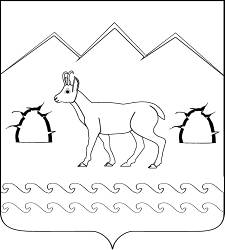 АДМИНИСТРАЦИЯ ГУБСКОГО СЕЛЬСКОГО ПОСЕЛЕНИЯМОСТОВСКОГО РАЙОНАПОСТАНОВЛЕНИЕот 26.02.2016                                                             № 36станица ГубскаяОб утверждении Порядка принятия решения о разработке, формирования, реализации и оценки эффективности муниципальных программ Губского сельского поселения Мостовского районаПРИЛОЖЕНИЕ №1УТВЕРЖДЕНпостановлением администрации Губского сельского поселения Мостовского районаот ___________ № _______ПРИЛОЖЕНИЕ № 2УТВЕРЖДЕНАпостановлением администрации Губского сельского поселения Мостовского районаот ____________№_______Координатор муниципальной программыКоординаторы подпрограммУчастники муниципальной программыПодпрограммы муниципальной программыВедомственные целевые программыЦели муниципальной программыЗадачи муниципальной программыПеречень целевых показателей муниципальной программыЭтапы и сроки реализации муниципальной программыОбъемы и источники финансированиямуниципальной программыЦЕЛЕВЫЕ ПОКАЗАТЕЛИ МУНИЦИПАЛЬНОЙ ПРОГРАММЫ«_________________________________________________________________»ЦЕЛЕВЫЕ ПОКАЗАТЕЛИ МУНИЦИПАЛЬНОЙ ПРОГРАММЫ«_________________________________________________________________»ЦЕЛЕВЫЕ ПОКАЗАТЕЛИ МУНИЦИПАЛЬНОЙ ПРОГРАММЫ«_________________________________________________________________»ЦЕЛЕВЫЕ ПОКАЗАТЕЛИ МУНИЦИПАЛЬНОЙ ПРОГРАММЫ«_________________________________________________________________»ЦЕЛЕВЫЕ ПОКАЗАТЕЛИ МУНИЦИПАЛЬНОЙ ПРОГРАММЫ«_________________________________________________________________»ЦЕЛЕВЫЕ ПОКАЗАТЕЛИ МУНИЦИПАЛЬНОЙ ПРОГРАММЫ«_________________________________________________________________»ЦЕЛЕВЫЕ ПОКАЗАТЕЛИ МУНИЦИПАЛЬНОЙ ПРОГРАММЫ«_________________________________________________________________»ЦЕЛЕВЫЕ ПОКАЗАТЕЛИ МУНИЦИПАЛЬНОЙ ПРОГРАММЫ«_________________________________________________________________»ЦЕЛЕВЫЕ ПОКАЗАТЕЛИ МУНИЦИПАЛЬНОЙ ПРОГРАММЫ«_________________________________________________________________»ЦЕЛЕВЫЕ ПОКАЗАТЕЛИ МУНИЦИПАЛЬНОЙ ПРОГРАММЫ«_________________________________________________________________»N
п/пНаименование целевого показателяЕдиница измеренияСтатус(1)Значение показателейЗначение показателейЗначение показателейЗначение показателейЗначение показателейЗначение показателейотчетный год (2)1-й год реализации2-й год реализации3-й год реализации...N год реализации123456789101Муниципальная программа «___________________________________________»Муниципальная программа «___________________________________________»Муниципальная программа «___________________________________________»Муниципальная программа «___________________________________________»Муниципальная программа «___________________________________________»Муниципальная программа «___________________________________________»Муниципальная программа «___________________________________________»Муниципальная программа «___________________________________________»Муниципальная программа «___________________________________________»1.1Целевой показатель123456789101.2Целевой показатель......2.1Подпрограмма N 1 «___________________________________________»Подпрограмма N 1 «___________________________________________»Подпрограмма N 1 «___________________________________________»Подпрограмма N 1 «___________________________________________»Подпрограмма N 1 «___________________________________________»Подпрограмма N 1 «___________________________________________»Подпрограмма N 1 «___________________________________________»Подпрограмма N 1 «___________________________________________»Подпрограмма N 1 «___________________________________________»2.1.1Целевой показатель2.1.2Целевой показатель......2.2Подпрограмма N 2 «___________________________________________»Подпрограмма N 2 «___________________________________________»Подпрограмма N 2 «___________________________________________»Подпрограмма N 2 «___________________________________________»Подпрограмма N 2 «___________________________________________»Подпрограмма N 2 «___________________________________________»Подпрограмма N 2 «___________________________________________»Подпрограмма N 2 «___________________________________________»Подпрограмма N 2 «___________________________________________»2.2.1Целевой показатель2.2.2Целевой показатель......ПЕРЕЧЕНЬ ОСНОВНЫХ МЕРОПРИЯТИЙ МУНИЦИПАЛЬНОЙ ПРОГРАММЫ«_____________________________________________________________________»ПЕРЕЧЕНЬ ОСНОВНЫХ МЕРОПРИЯТИЙ МУНИЦИПАЛЬНОЙ ПРОГРАММЫ«_____________________________________________________________________»ПЕРЕЧЕНЬ ОСНОВНЫХ МЕРОПРИЯТИЙ МУНИЦИПАЛЬНОЙ ПРОГРАММЫ«_____________________________________________________________________»ПЕРЕЧЕНЬ ОСНОВНЫХ МЕРОПРИЯТИЙ МУНИЦИПАЛЬНОЙ ПРОГРАММЫ«_____________________________________________________________________»ПЕРЕЧЕНЬ ОСНОВНЫХ МЕРОПРИЯТИЙ МУНИЦИПАЛЬНОЙ ПРОГРАММЫ«_____________________________________________________________________»ПЕРЕЧЕНЬ ОСНОВНЫХ МЕРОПРИЯТИЙ МУНИЦИПАЛЬНОЙ ПРОГРАММЫ«_____________________________________________________________________»ПЕРЕЧЕНЬ ОСНОВНЫХ МЕРОПРИЯТИЙ МУНИЦИПАЛЬНОЙ ПРОГРАММЫ«_____________________________________________________________________»ПЕРЕЧЕНЬ ОСНОВНЫХ МЕРОПРИЯТИЙ МУНИЦИПАЛЬНОЙ ПРОГРАММЫ«_____________________________________________________________________»ПЕРЕЧЕНЬ ОСНОВНЫХ МЕРОПРИЯТИЙ МУНИЦИПАЛЬНОЙ ПРОГРАММЫ«_____________________________________________________________________»ПЕРЕЧЕНЬ ОСНОВНЫХ МЕРОПРИЯТИЙ МУНИЦИПАЛЬНОЙ ПРОГРАММЫ«_____________________________________________________________________»ПЕРЕЧЕНЬ ОСНОВНЫХ МЕРОПРИЯТИЙ МУНИЦИПАЛЬНОЙ ПРОГРАММЫ«_____________________________________________________________________»ПЕРЕЧЕНЬ ОСНОВНЫХ МЕРОПРИЯТИЙ МУНИЦИПАЛЬНОЙ ПРОГРАММЫ«_____________________________________________________________________»N
п/пНаименование мероприятияСтатус (1)Годы реализацииОбъем финансирования, тыс. рублейОбъем финансирования, тыс. рублейОбъем финансирования, тыс. рублейОбъем финансирования, тыс. рублейОбъем финансирования, тыс. рублейОбъем финансирования, тыс. рублейНепосредственный результат реализации мероприятияГосударственный заказчик, главный распорядитель (распорядитель) бюджетных средств, исполнительN
п/пНаименование мероприятияСтатус (1)Годы реализациивсегов разрезе источников финансированияв разрезе источников финансированияв разрезе источников финансированияв разрезе источников финансированияв разрезе источников финансированияНепосредственный результат реализации мероприятияГосударственный заказчик, главный распорядитель (распорядитель) бюджетных средств, исполнительN
п/пНаименование мероприятияСтатус (1)Годы реализациивсегоФедеральный бюджетКрае вой бюджетМестные бюджетыВнебюджетные источникиВнебюджетные источникиНепосредственный результат реализации мероприятияГосударственный заказчик, главный распорядитель (распорядитель) бюджетных средств, исполнитель12345678991011123456789910111Цель 11.1Задача 1.11.1.1Основное мероприятие 1.1.11-й год1.1.1Основное мероприятие 1.1.12-й год1.1.1Основное мероприятие 1.1.1...1.1.1Основное мероприятие 1.1.1N-й год1.1.1Основное мероприятие 1.1.1всегоХ1.1...................1.2Задача 1.2....................2Цель 22.1Задача 2.12.1.1Основное мероприятие 2.1.11-й год2.1.1Основное мероприятие 2.1.12-й год2.1.1Основное мероприятие 2.1.1...2.1.1Основное мероприятие 2.1.1N-й год2.1.1Основное мероприятие 2.1.1всегоХ1.1...................2.2Задача 2.2.........................ХИтого1-й годХИтого2-й годХИтого............ХИтогоN-й годХИтоговсегоОБОСНОВАНИЕ РЕСУРСНОГО ОБЕСПЕЧЕНИЯ МУНИЦИПАЛЬНОЙ ПРОГРАММЫ«__________________________________________________________________________»ОБОСНОВАНИЕ РЕСУРСНОГО ОБЕСПЕЧЕНИЯ МУНИЦИПАЛЬНОЙ ПРОГРАММЫ«__________________________________________________________________________»ОБОСНОВАНИЕ РЕСУРСНОГО ОБЕСПЕЧЕНИЯ МУНИЦИПАЛЬНОЙ ПРОГРАММЫ«__________________________________________________________________________»ОБОСНОВАНИЕ РЕСУРСНОГО ОБЕСПЕЧЕНИЯ МУНИЦИПАЛЬНОЙ ПРОГРАММЫ«__________________________________________________________________________»ОБОСНОВАНИЕ РЕСУРСНОГО ОБЕСПЕЧЕНИЯ МУНИЦИПАЛЬНОЙ ПРОГРАММЫ«__________________________________________________________________________»ОБОСНОВАНИЕ РЕСУРСНОГО ОБЕСПЕЧЕНИЯ МУНИЦИПАЛЬНОЙ ПРОГРАММЫ«__________________________________________________________________________»Годы реализацииОбъем финансирования, тыс. рублейОбъем финансирования, тыс. рублейОбъем финансирования, тыс. рублейОбъем финансирования, тыс. рублейОбъем финансирования, тыс. рублейГоды реализациивсегов разрезе источников финансированияв разрезе источников финансированияв разрезе источников финансированияв разрезе источников финансированияГоды реализациивсегофедеральный бюджетКраевой бюджетМестный бюджетвнебюджетные источники123456Основные мероприятияОсновные мероприятияОсновные мероприятияОсновные мероприятияОсновные мероприятияОсновные мероприятия1-й год реализации2-й год реализации.........123456N-й год реализацииВсего по основным мероприятиямПодпрограмма № 1 «___________________________________________»Подпрограмма № 1 «___________________________________________»Подпрограмма № 1 «___________________________________________»Подпрограмма № 1 «___________________________________________»Подпрограмма № 1 «___________________________________________»Подпрограмма № 1 «___________________________________________»1-й год реализации2-й год реализации.........N-й год реализацииВсего поподпрограммеПодпрограмма № 2 «___________________________________________»Подпрограмма № 2 «___________________________________________»Подпрограмма № 2 «___________________________________________»Подпрограмма № 2 «___________________________________________»Подпрограмма № 2 «___________________________________________»Подпрограмма № 2 «___________________________________________»1-й год реализации2-й год реализации.........N-й год реализацииВсего поподпрограммеПодпрограмма № N «___________________________________________»Подпрограмма № N «___________________________________________»Подпрограмма № N «___________________________________________»Подпрограмма № N «___________________________________________»Подпрограмма № N «___________________________________________»Подпрограмма № N «___________________________________________»1-й год реализации2-й год реализации.........N-й год реализацииВсего по подпрограммеОбщий объем финансирования по государственной программеОбщий объем финансирования по государственной программеОбщий объем финансирования по государственной программеОбщий объем финансирования по государственной программеОбщий объем финансирования по государственной программеОбщий объем финансирования по государственной программе1-й год реализации2-й год реализации.........N-й год реализацииВсего по государственной программеПРОГНОЗсводных показателей муниципальных заданий на оказание муниципальных услуг (выполнение работ) муниципальными учреждениями в сфере реализации муниципальной программы «_________________________________________________________________________________________»ПРОГНОЗсводных показателей муниципальных заданий на оказание муниципальных услуг (выполнение работ) муниципальными учреждениями в сфере реализации муниципальной программы «_________________________________________________________________________________________»ПРОГНОЗсводных показателей муниципальных заданий на оказание муниципальных услуг (выполнение работ) муниципальными учреждениями в сфере реализации муниципальной программы «_________________________________________________________________________________________»ПРОГНОЗсводных показателей муниципальных заданий на оказание муниципальных услуг (выполнение работ) муниципальными учреждениями в сфере реализации муниципальной программы «_________________________________________________________________________________________»ПРОГНОЗсводных показателей муниципальных заданий на оказание муниципальных услуг (выполнение работ) муниципальными учреждениями в сфере реализации муниципальной программы «_________________________________________________________________________________________»ПРОГНОЗсводных показателей муниципальных заданий на оказание муниципальных услуг (выполнение работ) муниципальными учреждениями в сфере реализации муниципальной программы «_________________________________________________________________________________________»ПРОГНОЗсводных показателей муниципальных заданий на оказание муниципальных услуг (выполнение работ) муниципальными учреждениями в сфере реализации муниципальной программы «_________________________________________________________________________________________»Наименование услуги (работы), показателя объема (качества) услуги (работы), основных мероприятий, подпрограммы (ведомственной целевой программы) и их мероприятийЗначение показателя объема (качества) услуги (работы)Значение показателя объема (качества) услуги (работы)Значение показателя объема (качества) услуги (работы)Расходы краевого бюджета на оказание муниципальной услуги (работы), тыс. рублейРасходы краевого бюджета на оказание муниципальной услуги (работы), тыс. рублейРасходы краевого бюджета на оказание муниципальной услуги (работы), тыс. рублейНаименование услуги (работы), показателя объема (качества) услуги (работы), основных мероприятий, подпрограммы (ведомственной целевой программы) и их мероприятийочередной год1-й год планового периода2-й год планового периодаочередной год1-й год планового периода2-й год планового периода1234567Наименование услуги (работы) и ее содержаниеПоказатель объема (качества) услуги (работы), единица измеренияОсновное мероприятие № 1...............................Наименование услуги (работы) и ее содержаниеПоказатель объема (качества) услуги (работы),единица измеренияПодпрограмма № 1 " _______________ "Мероприятие № 1………………….1234567Наименование услуги (работы) и ее содержаниеПоказатель объема (качества) услуги (работы), единица измеренияВедомственная целевая программа № 1 "______________"Мероприятие № 1............................Координатор подпрограммы Участники подпрограммыЦели подпрограммыЗадачи подпрограммыПеречень целевых показателей подпрограммыЭтапы и сроки реализации подпрограммыОбъемы и источники финансированияподпрограммыПЕРЕЧЕНЬ МЕРОПРИЯТИЙ ПОДПРОГРАММЫ«___________________________________________________________»ПЕРЕЧЕНЬ МЕРОПРИЯТИЙ ПОДПРОГРАММЫ«___________________________________________________________»ПЕРЕЧЕНЬ МЕРОПРИЯТИЙ ПОДПРОГРАММЫ«___________________________________________________________»ПЕРЕЧЕНЬ МЕРОПРИЯТИЙ ПОДПРОГРАММЫ«___________________________________________________________»ПЕРЕЧЕНЬ МЕРОПРИЯТИЙ ПОДПРОГРАММЫ«___________________________________________________________»ПЕРЕЧЕНЬ МЕРОПРИЯТИЙ ПОДПРОГРАММЫ«___________________________________________________________»ПЕРЕЧЕНЬ МЕРОПРИЯТИЙ ПОДПРОГРАММЫ«___________________________________________________________»ПЕРЕЧЕНЬ МЕРОПРИЯТИЙ ПОДПРОГРАММЫ«___________________________________________________________»ПЕРЕЧЕНЬ МЕРОПРИЯТИЙ ПОДПРОГРАММЫ«___________________________________________________________»ПЕРЕЧЕНЬ МЕРОПРИЯТИЙ ПОДПРОГРАММЫ«___________________________________________________________»ПЕРЕЧЕНЬ МЕРОПРИЯТИЙ ПОДПРОГРАММЫ«___________________________________________________________»N
п/пНаименование мероприятияСтатус (*)Годы реализацииОбъем финансирования, тыс. рублейОбъем финансирования, тыс. рублейОбъем финансирования, тыс. рублейОбъем финансирования, тыс. рублейОбъем финансирования, тыс. рублейНепосредственный результат реализации мероприятияМуниципальный заказчик, главный распорядитель (распорядитель) бюджетных средств, исполнительN
п/пНаименование мероприятияСтатус (*)Годы реализациивсегов разрезе источников финансированияв разрезе источников финансированияв разрезе источников финансированияв разрезе источников финансированияНепосредственный результат реализации мероприятияМуниципальный заказчик, главный распорядитель (распорядитель) бюджетных средств, исполнительN
п/пНаименование мероприятияСтатус (*)Годы реализациивсегоФедеральный бюджетКраевой бюджетМестный бюджетВнебюджетные источникиНепосредственный результат реализации мероприятияМуниципальный заказчик, главный распорядитель (распорядитель) бюджетных средств, исполнитель12345678910111Цель 11.1Задача 1.11.1.1Мероприятие 1.1.11-й год1.1.1Мероприятие 1.1.12-й год1234567891011.........N-й годвсегоХ1.1................1.2Задача 1.21.2.1Мероприятие 1.2.11-й год1.2.1Мероприятие 1.2.12-й год1.2.1Мероприятие 1.2.1.........1.2.1Мероприятие 1.2.1N-й год1.2.1Мероприятие 1.2.1всегоХ...................Итого поподпрограмме1-й годХИтого поподпрограмме2-й годХИтого поподпрограмме.........ХИтого поподпрограммеN-й годХИтого поподпрограммевсегоХ№ п/пСодержание замечания (предложения)Результат рассмотрения (учтено/отклонено с обоснованием)ПримечаниеНаименование подпрограммы,Мероприятия(с указанием порядкового номера)Объем финансирования на 20__год (тыс. руб.)Выполнено (тыс. руб.)Степень и результаты выполнения мероприятия в соответствии с перечнем стандартных процедур, указанных в графе 3 приложения N 5 к ПорядкуПрофинансировано (тыс. руб.)12345Подпрограмма 1Мероприятие подпрограммы 1…Подпрограмма 2Мероприятие подпрограммы 2…Мероприятие муниципальной программы…Итого по муниципальной программеNп/пНаименования подпрограммы, мероприятия (с указанием порядкового номера)20__-20__годы20__-20__годы20__-20__годы20__-20__годыВсего Nп/пНаименования подпрограммы, мероприятия (с указанием порядкового номера)Объем финансирования по муниципальной программе (тыс. руб.)Объем финансирования, предусмотренный местным бюджетом (тыс. руб.)Профинансировано (тыс. руб.)Выполнено (тыс. руб.)Объем финансирования по муниципальной программе (тыс. руб.)Объем финансирования, предусмотренный местным бюджетом (тыс. руб.)Профинансировано (тыс. руб.)Выполнено (тыс. руб.)12345678910Подпрограмма 1Мероприятие подпрограммы 1…Подпрограмма 2Мероприятие подпрограммы 2…Итого по муниципальной программеNп/пЗадачи, направленные на достижение целиПланируемый объем финансирования на решение данной задачи (тыс. руб.)Планируемый объем финансирования на решение данной задачи (тыс. руб.)Фактический объем финансирования на решение данной задачи (тыс. руб.)Фактический объем финансирования на решение данной задачи (тыс. руб.)Количественные и/или качественные целевые показатели, характеризующие достижение целей и решение задачЕдиница измеренияБазовое значение показателя (на начало реализации муниципальной программы)Планируемое значение показателя на 20__годДостигнутое значение показателя за 20__годNп/пЗадачи, направленные на достижение целиМестный бюджетДругие источникиМестный бюджетДругие источникиКоличественные и/или качественные целевые показатели, характеризующие достижение целей и решение задачЕдиница измеренияБазовое значение показателя (на начало реализации муниципальной программы)Планируемое значение показателя на 20__годДостигнутое значение показателя за 20__год12345678910111.Задача 11.Задача 1Показатель 11.Задача 1Показатель 21.Задача 1…2.Задача 2Показатель 12.Задача 2Показатель 22.Задача 2…ОЦЕНКАприменения мер муниципального регулирования в сфере реализации муниципальной программы«__________________________________________________________________________________»ОЦЕНКАприменения мер муниципального регулирования в сфере реализации муниципальной программы«__________________________________________________________________________________»ОЦЕНКАприменения мер муниципального регулирования в сфере реализации муниципальной программы«__________________________________________________________________________________»ОЦЕНКАприменения мер муниципального регулирования в сфере реализации муниципальной программы«__________________________________________________________________________________»ОЦЕНКАприменения мер муниципального регулирования в сфере реализации муниципальной программы«__________________________________________________________________________________»ОЦЕНКАприменения мер муниципального регулирования в сфере реализации муниципальной программы«__________________________________________________________________________________»ОЦЕНКАприменения мер муниципального регулирования в сфере реализации муниципальной программы«__________________________________________________________________________________»N
п/пНаименование меры (1)Показатель применения меры (2)Финансовая оценка результата, тыс. рублейФинансовая оценка результата, тыс. рублейФинансовая оценка результата, тыс. рублейКраткое обоснование необходимости применения для достижения цели муниципальной программы (3)N
п/пНаименование меры (1)Показатель применения меры (2)очередной год1-й год планового периода2-й год планового периодаКраткое обоснование необходимости применения для достижения цели муниципальной программы (3)1234567Подпрограмма N 1 "___________"...Основное мероприятие N 1…1234567Ведомственная целевая программа N 1 "___________________"...(1) Налоговая льгота и т.п.(1) Налоговая льгота и т.п.(1) Налоговая льгота и т.п.(1) Налоговая льгота и т.п.(1) Налоговая льгота и т.п.(1) Налоговая льгота и т.п.(1) Налоговая льгота и т.п.(2) Объем выпадающих доходов бюджета муниципального образования Губское сельское поселение Мостовского района, увеличение обязательств муниципального образования Губское сельское поселение Мостовского района.(2) Объем выпадающих доходов бюджета муниципального образования Губское сельское поселение Мостовского района, увеличение обязательств муниципального образования Губское сельское поселение Мостовского района.(2) Объем выпадающих доходов бюджета муниципального образования Губское сельское поселение Мостовского района, увеличение обязательств муниципального образования Губское сельское поселение Мостовского района.(2) Объем выпадающих доходов бюджета муниципального образования Губское сельское поселение Мостовского района, увеличение обязательств муниципального образования Губское сельское поселение Мостовского района.(2) Объем выпадающих доходов бюджета муниципального образования Губское сельское поселение Мостовского района, увеличение обязательств муниципального образования Губское сельское поселение Мостовского района.(2) Объем выпадающих доходов бюджета муниципального образования Губское сельское поселение Мостовского района, увеличение обязательств муниципального образования Губское сельское поселение Мостовского района.(2) Объем выпадающих доходов бюджета муниципального образования Губское сельское поселение Мостовского района, увеличение обязательств муниципального образования Губское сельское поселение Мостовского района.(3) Для целей обоснования применения налоговых, тарифных, кредитных и иных мер муниципального регулирования следует привести сроки действия, а также прогнозную оценку объема выпадающих либо дополнительно полученных доходов при использовании указанных мер в разрезе уровней бюджетной системы Российской Федерации.(3) Для целей обоснования применения налоговых, тарифных, кредитных и иных мер муниципального регулирования следует привести сроки действия, а также прогнозную оценку объема выпадающих либо дополнительно полученных доходов при использовании указанных мер в разрезе уровней бюджетной системы Российской Федерации.(3) Для целей обоснования применения налоговых, тарифных, кредитных и иных мер муниципального регулирования следует привести сроки действия, а также прогнозную оценку объема выпадающих либо дополнительно полученных доходов при использовании указанных мер в разрезе уровней бюджетной системы Российской Федерации.(3) Для целей обоснования применения налоговых, тарифных, кредитных и иных мер муниципального регулирования следует привести сроки действия, а также прогнозную оценку объема выпадающих либо дополнительно полученных доходов при использовании указанных мер в разрезе уровней бюджетной системы Российской Федерации.(3) Для целей обоснования применения налоговых, тарифных, кредитных и иных мер муниципального регулирования следует привести сроки действия, а также прогнозную оценку объема выпадающих либо дополнительно полученных доходов при использовании указанных мер в разрезе уровней бюджетной системы Российской Федерации.(3) Для целей обоснования применения налоговых, тарифных, кредитных и иных мер муниципального регулирования следует привести сроки действия, а также прогнозную оценку объема выпадающих либо дополнительно полученных доходов при использовании указанных мер в разрезе уровней бюджетной системы Российской Федерации.(3) Для целей обоснования применения налоговых, тарифных, кредитных и иных мер муниципального регулирования следует привести сроки действия, а также прогнозную оценку объема выпадающих либо дополнительно полученных доходов при использовании указанных мер в разрезе уровней бюджетной системы Российской Федерации.СВЕДЕНИЯоб основных мерах правового регулирования в сфере реализации муниципальной программы«_________________________________________________________________»СВЕДЕНИЯоб основных мерах правового регулирования в сфере реализации муниципальной программы«_________________________________________________________________»СВЕДЕНИЯоб основных мерах правового регулирования в сфере реализации муниципальной программы«_________________________________________________________________»СВЕДЕНИЯоб основных мерах правового регулирования в сфере реализации муниципальной программы«_________________________________________________________________»СВЕДЕНИЯоб основных мерах правового регулирования в сфере реализации муниципальной программы«_________________________________________________________________»N
п/пВид нормативного правового актаОсновные положения нормативного правового актаОтветственный исполнитель (соисполнитель)Ожидаемые сроки принятия12345Подпрограмма № 1 "__________________________"...Основное мероприятие № 1...12345Ведомственная целевая программа № 1"________________"...